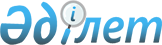 О проекте Указа Президента Республики Казахстан "Об утверждении Протокола о прекращении многосторонних договоров, заключенных в рамках Содружества Независимых Государств"Постановление Правительства Республики Казахстан от 27 ноября 2003 года N 1192      Правительство Республики Казахстан постановляет: 

      Внести на рассмотрение Президента Республики Казахстан проект Указа Президента Республики Казахстан "Об утверждении Протокола о прекращении многосторонних договоров, заключенных в рамках Содружества Независимых Государств".       Премьер-Министр 

      Республики Казахстан 

Проект    

Указ Президента Республики Казахстан  

Об утверждении Протокола о прекращении многосторонних 

договоров, заключенных в рамках Содружества Независимых 

Государств       Руководствуясь решением  Совета глав государств Содружества Независимых Государств о совершенствовании и реформировании структуры органов Содружества Независимых Государств от 2 апреля 1999 года, в целях совершенствования договорно-правовой базы Содружества Независимых Государств постановляю: 

      1. Утвердить прилагаемый Протокол о прекращении многосторонних договоров, заключенных в рамках Содружества Независимых Государств, совершенный в городе Минске 1 декабря 2000 года. 

      2. Настоящий Указ вступает в силу со дня подписания.       Президент 

      Республики Казахстан Официально   

заверенный   

текст         

Протокол 

о прекращении многосторонних договоров, заключенных 

в рамках Содружества Независимых Государств       Государства-участники Содружества Независимых Государств, в дальнейшем именуемые Стороны, 

      руководствуясь Решением  Совета глав государств Содружества Независимых Государств о совершенствовании и реформировании структуры органов Содружества Независимых Государств от 2 апреля 1999 года, 

      в целях инвентаризации договорно-правовой базы Содружества Независимых Государств 

      согласились о нижеследующем:  

Статья 1       Стороны констатируют прекращение договоров, перечисленных в приложении 1 к настоящему Протоколу, вследствие истечения срока их действия и заключения последующих договоров.  

Статья 2       Договоры, перечисленные в приложении 2 к настоящему Протоколу, прекращают свое действие в отношениях между государствами-участниками этих договоров с даты вступления в силу настоящего Протокола.  

Статья 3       Приложения 1 и 2 к настоящему Протоколу являются его неотъемлемой частью.  

Статья 4       Настоящий Протокол вступает в силу с даты получения депозитарием последнего письменного уведомления о выполнении подписавшими его Сторонами внутригосударственных процедур, необходимых для его вступления в силу.       Совершено в городе Минске 1 декабря 2000 года в одном подлинном экземпляре на русском языке. Подлинный экземпляр хранится в Исполнительном комитете Содружества Независимых Государств, который направит каждому государству, подписавшему настоящий Протокол, его заверенную копию.   За Азербайджанскую Республику       За Республику Молдова   За Республику Армения               За Российскую Федерацию   За Республику Беларусь              За Республику Таджикистан   За Грузию                           За Туркменистан   За Республику Казахстан             За Республику Узбекистан   За Кыргызскую Республику            За Украину 

Приложение 1        

к Протоколу о прекращении 

многосторонних договоров, 

заключенных в рамках    

Содружества Независимых  

Государств         от 1 декабря 2000 года    

Международные договоры, которые прекратили свое действие 

в связи с истечением срока действия или заключением 

последующих договоров ------------------------------------------------------------------- 

N  !        Наименование договора          !Место и дата подписания 

п/п!                                       ! 

------------------------------------------------------------------- 

 1 !                  2                    !           3 

------------------------------------------------------------------- 

1.  Соглашение  о порядке транзита           г. Москва, 08.02.92 г., 

                                            СГП 2.  Соглашение о регулировании              г. Минск, 14.02.92 г., 

    взаимоотношений государств Содружества  СГГ 

    в области торгово-экономического 

    сотрудничества в 1992 году 3.  Соглашение  о научно-техническом         г. Москва, 13.03.92 г., 

    сотрудничестве в рамках государств-     СГП 

    участников Содружества Независимых 

    Государств 4.  Соглашение  о прямых научно-технических  г. Москва, 13.03.92 г., 

    связях в рамках Содружества             СГП 

    Независимых Государств 5.  Соглашение  о совместном использовании   г. Москва, 13.03.92 г., 

    научно-технических объектов в рамках    СГП 

    Содружества Независимых Государств 6.  Соглашение  о сотрудничестве в области   г. Москва, 13.03.92 г., 

    подготовки научных и научно-            СГП 

    педагогических кадров и нострификации 

    документов об их квалификации в рамках 

    Содружества Независимых Государств 7.  Соглашение об обеспечении единства      г. Ташкент, 

    измерений в Объединенных Вооруженных    15.05.92 г., СГП 

    Силах Содружества и Вооруженных Силах 

    государств-участников Соглашения 8.  Соглашение о системе противовоздушной   г. Москва, 06.07.92 г., 

    обороны                                 СГГ 9.  Соглашение об организации деятельности  г. Москва, 06.07.92 г., 

    Главного командования Объединенных      СГГ 

    Вооруженных Сил Содружества 

    Независимых Государств на переходный 

    период 10. Соглашение об организации работ по      г. Москва, 13.11.92 г., 

    межгосударственной стандартизации       СГП 

    вооружения и военной техники 11. Соглашение о подготовке военных кадров  г. Москва, 13.11.92 г., 

                                            СГП 12. Соглашение о Положении о Совете         г. Минск, 22.01.93 г., 

    министров обороны государств-           СГГ 

    участников Содружества Независимых 

    Государств 

------------------------------------------------------------------- 

Приложение 2        

к Протоколу о прекращении 

многосторонних договоров, 

заключенных в рамках    

Содружества Независимых  

Государств         от 1 декабря 2000 года    

Международные договоры, действие которых прекращается ------------------------------------------------------------------- 

N  !        Наименование договора          !Место и дата подписания 

п/п!                                       ! 

------------------------------------------------------------------- 

 1 !                  2                    !           3 

------------------------------------------------------------------- 

1.  Соглашение  Совета глав государств-      г. Минск, 30.12.91 г., 

    участников СНГ о Вооруженных Силах и    СГГ 

    Пограничных войсках 2.  Соглашение между государствами-         г. Минск, 30.12.91 г., 

    участниками Содружества Независимых     СГГ 

    Государств по Стратегическим силам 3.  Соглашение о Военной присяге в Силах    г. Москва, 16.01.92 г., 

    общего назначения                       СГГ 4.  Соглашение государств-участников        г. Москва, 16.01.92 г., 

    Содружества Независимых Государств      СГГ 

    о Военной присяге в стратегических 

    силах 5.  Соглашение  между государствами-         г. Минск, 14.02.92 г., 

    участниками Содружества Независимых     СГГ 

    Государств о формировании единого 

    оборонного бюджета и порядке 

    финансирования Вооруженных Сил 

    государств Содружества 6.  Соглашение  между государствами-         г. Минск, 14.02.92 г., 

    участниками Содружества Независимых     СГГ 

    Государств о статусе Стратегических 

    сил 7.  Соглашение о принципах обеспечения      г. Минск, 14.02.92 г., 

    Вооруженных Сил государств-участников   СГГ 

    Содружества вооружением, техникой, 

    материальными средствами, организации 

    производственной деятельности 

    ремонтных предприятий, научно- 

    исследовательских и опытно-конструк- 

    торских работ 8.  Соглашение  между Республикой Армения,   г. Минск, 14.02.92 г., 

    Республикой Беларусь, Республикой       СГГ 

    Казахстан, Республикой Кыргызстан, 

    Российской Федерацией, Республикой 

    Таджикистан, Туркменистаном и 

    Республикой Узбекистан о Силах общего 

    назначения на переходный период 9.  Соглашение  о полномочиях высших         г. Киев, 20.03.92 г., 

    органов Содружества Независимых         СГГ 

    Государств по вопросам обороны 10. Соглашение о правовых основах           г. Киев, 20.03.92 г., 

    деятельности Объединенных Вооруженных   СГГ 

    Сил Содружества Независимых 

    Государств 11. Соглашение  о принципах комплектования   г. Киев, 20.03.92 г., 

    Объединенных Вооруженных Сил            СГГ 

    Содружества Независимых Государств и 

    прохождения в них военной службы 12. Соглашение  о статусе Сил общего         г. Киев, 20.03.92 г., 

    назначения Объединенных Вооруженных     СГГ 

    Сил на переходный период 13. Соглашение  о статусе Пограничных        г. Киев, 20.03.92 г., 

    войск Содружества Независимых           СГГ 

    Государств 14. Соглашение  об Объединенных Вооруженных  г. Киев, 20.03.92 г., 

    Силах на переходный период              СГГ 15. Соглашение  об охране государственных    г. Киев, 20.03.92 г., 

    границ и морских экономических зон      СГГ 

    государств-участников СНГ 16. Соглашение о принципах комплектования   г. Ташкент, 

    Пограничных войск Содружества и         15.05.92 г., СГГ 

    прохождения в них военной службы 17. Соглашение о порядке финансирования     г. Ташкент, 

    Пограничных войск Содружества           15.05.92 г., СГГ 18. Соглашение о правоохранительных         г. Ташкент, 

    органах в Объединенных Вооруженных      15.05.92 г., СГГ 

    Силах и Вооруженных Силах 

    государств-участников Содружества 

    Независимых Государств 19. Соглашение о принципах обеспечения      г. Ташкент, 

    Пограничных войск вооружением, военной  15.05.92 г., СГП 

    техникой и другими материальными 

    средствами, организации научно- 

    исследовательских и опытно-конструк- 

    торских работ 20. Соглашение об организации               г. Ташкент, 

    разведывательного обеспечения           15.05.92 г., СГП 

    Объединенных Вооруженных Сил 

    Содружества Независимых Государств 21. Соглашение о Временных правилах         г. Ташкент, 

    процедуры Совета глав государств и      15.05.92 г., СГГ 

    Совета глав правительств государств- 

    участников Содружества Независимых 

    Государств 22. Соглашение об информационном            г. Минск, 26.06.92 г., 

    обеспечении системы управления и        СГП 

    защите секретов Пограничных войск 23. Соглашение об организации медицинского  г. Минск, 26.06.92 г., 

    обеспечения военнослужащих и членов     СГП 

    их семей, рабочих и служащих 

    Пограничных войск 24. Соглашение о межгосударственном обмене  г. Минск, 26.06.92 г., 

    научно-технической информацией          СГП 25. Соглашение о защите интересов           г. Москва, 06.07.92 г., 

    государств рублевой зоны в случае       СГГ 

    введения отдельными государствами 

    национальной валюты 26. Соглашение о Главнокомандующем          г. Москва, 06.07.92 г., 

    пограничными войсками                   СГГ 27. Соглашение о создании Консультативной   г. Бишкек, 09.10.92 г., 

    экономической рабочей комиссии при      СГГ, СГП 

    Совете глав государств и Совете 

    глав правительств Содружества 

    Независимых Государств 28. Соглашение о единой денежной системе и  г. Бишкек, 09.10.92 г., 

    согласованной денежно-кредитной и       СГГ, СГП 

    валютной политике государств, 

    сохранивших рубль в качестве законного 

    платежного средства 29. Соглашение о внесении изменений в       г. Минск, 22.01.93 г., 

    Соглашение по Стратегическим силам      СГГ 

------------------------------------------------------------------- 
					© 2012. РГП на ПХВ «Институт законодательства и правовой информации Республики Казахстан» Министерства юстиции Республики Казахстан
				